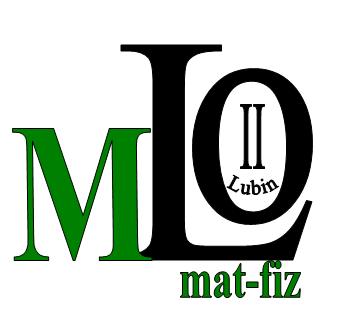 Pieczątka szkoły                                                                                          miejscowość, data……………………………                                                                  ………………………...Formularz zgłoszeniaZgłaszam drużynę…………………………………………………………………………………………………                   (wpisać nazwę gimnazjum)do III Dwójkowego Meczu Matematyczno - Fizycznego, który odbędzie się                            15  listopada 2011 r. w II LO w Lubinie przy   al. Niepodległości 31.Skład drużyny:…………………………………………………………….. uczeń klasy…………….…………………………………………………………….. uczeń klasy…………….…………………………………………………………….. uczeń klasy…………….…………………………………………………………….. uczeń klasy…………….…………………………………………………………….. uczeń klasy…………….…………………………………………………………….. uczeń klasy…………….Opiekun: …………………………………………………………………………………………………podpis dyrektora:…………………………………….